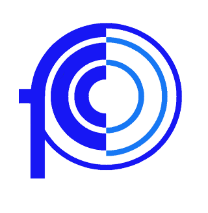 Federation of Camera Clubs - NSWPolicy on the use of Artificial Intelligence-generated Images in FCC Photography CompetitionsImages or parts of images generated by AI software programs are NOT permitted in any FCC photography competition. Anyone not complying with this policy will be counselled and may be banned from FCC competitions for up to three years. Note: The use of AI-based editing tools (such as the Clone Stamp Tool or Selection Tools in Photoshop or Lightroom) which duplicate or alter a photograph’s existing pixels and do not add any new, AI-generated elements are permitted.  Given the rapidly changing AI technology, the FCC will keep a watch on developments and make future revisions if necessary.Updated by the FCC Committee 28 February 2024